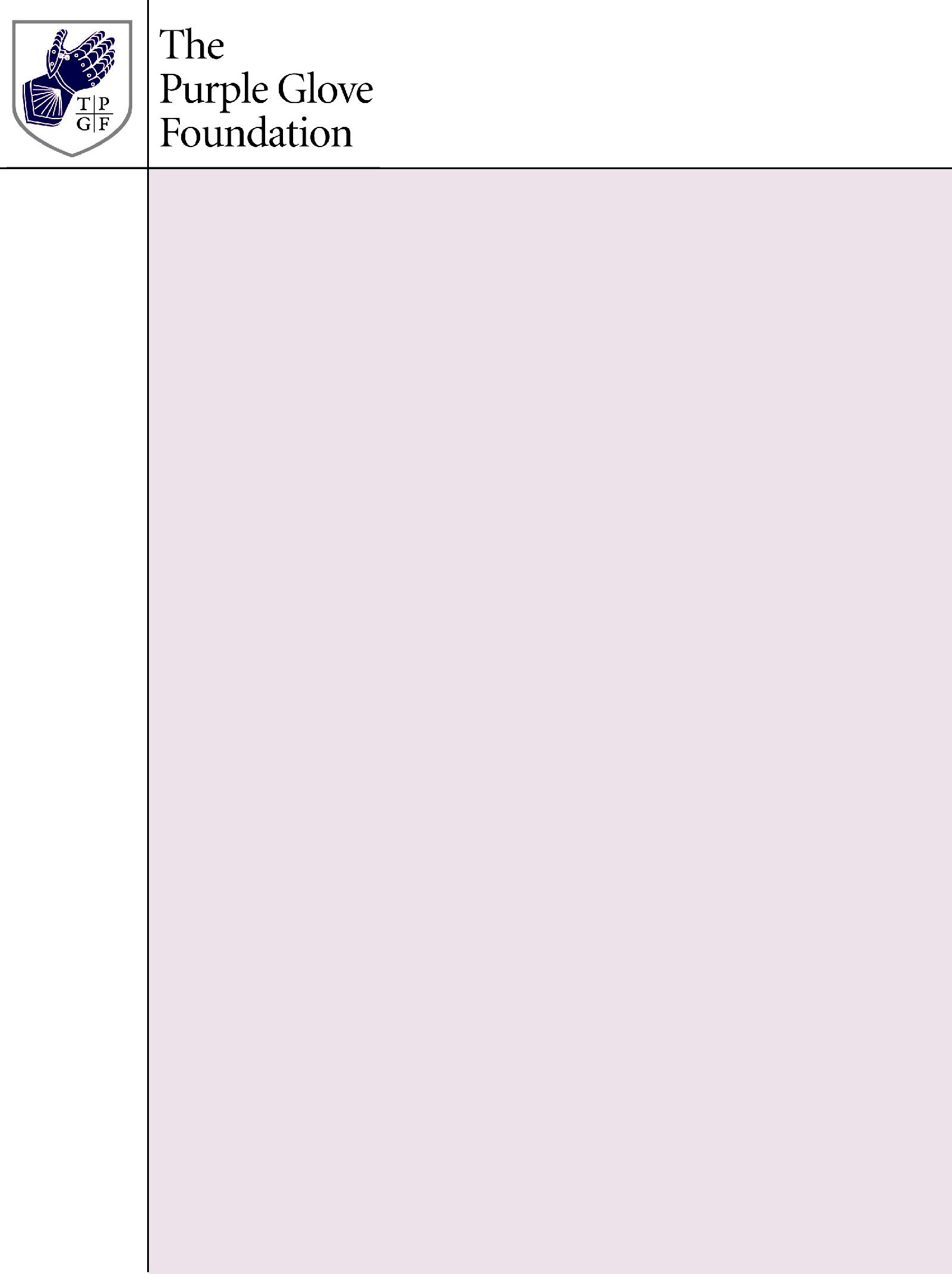 11th Annual Christmas Ball 2022Sponsorship Information-College Scholarship-Mentoring Program	-Community Awareness ProgramsThe Purple Glove Foundation 1404 Sweetwater LaneFlower Mound, TX 75028 (214) 284-8305www.purpleglovefoundation.com email: brtot@msn.com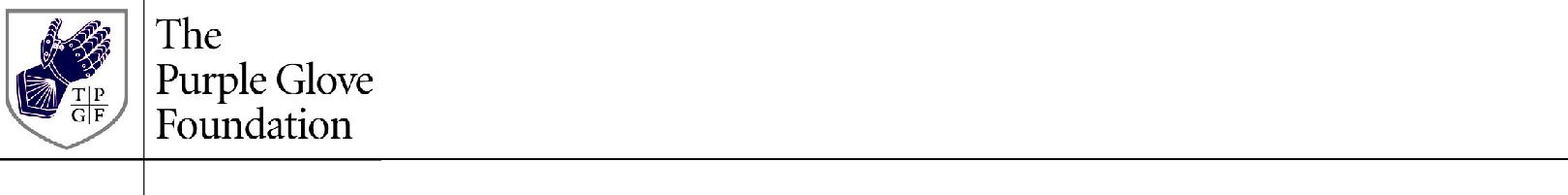 www.purpleglovefoundation.com                                                               1404 Sweetwater Lane | Flower Mound, TX | 750282021-2022 Purple Glove Foundation OfficersPresidentRon BuckleySecretaryDavid EwingTreasurerBrian TotDear Sponsor:I would like to thank you in advance for supporting The Purple Glove Foundation, a 501 (c) (3) non-profit organization founded in 2009. Our motto, “Offering the strong arm of service to the communities in which we live,” is based on the understanding that our future lies in the hands of our young. Our mission is to strengthen our youth by stimulating and encouraging them academically and inspiring civic pride. With your help we will continue providing positive leadership by example in Denton County communities. The foundation co-sponsors several events throughout the year and supports a multitude of community awareness programs and directly sponsors the Omega Seed Mentoring Program and College Scholarships for those that desire higher education. We are regular supporters of Big Brothers and Big Sisters, Carter Blood Care, Community Partners of Denton County and Habitat for Humanity. We do all this from donations from people like you and our annual Christmas Ball. We rely heavily on this event to finance the majority of the foundation’s yearly outreach activities. The Christmas Ball offers guests a unique and memorable evening of dinner and entertainment but most importantly, it is an opportunity to see and hear how your contributions have positively affected people’s lives.The foundation is seeking your individual and/or organization’s support as a sponsor for the 2022 Christmas Ball. Enclosed, you will find detailed sponsorship information which will provide you the opportunity to select how you wish to support the foundation. Because we are a non-profit portion of your giving will be tax deductible. We are confident you will find a sponsorship level fitting to you or your organization’s generosity. For questions, please contact Sponsorship Chairman Brian Tot at (214) 284-8305.Sincerely,Ron BuckleyPresident, TPGF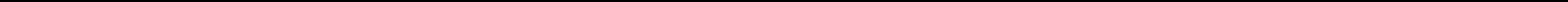 SPONSORSHIPWe are looking for sponsorships at the prescribed levels outlined in the following sheet, which will ensure the financial success of our event. The Purple Glove Foundation is hoping you will honor us with a sponsorship for the 2022 Christmas Ball, our annual signature benefit.In return for your sponsorship, we are offering different levels of communications that would make the most of your company’s logo and/or slogan. Communications can include press releases in local Denton County newspapers, inclusion of your company’s name in any marketing and advertising campaigns and prominent display of your company’s logo and/or slogan the evening of the event. Representatives from your organization are encouraged to be present to ensure the 2022 Christmas Ball is an event worthy of your support.We offer several opportunities for your company to sponsor our event:SponsorshipsVendor BoothsDonationsThis packet contains an information sheet for each of the above categories. We are confident you will find a sponsorship level fitting to your organization’s generosity. Please complete the enclosed sponsorship agreement form and return it to the Foundation at the name and address on the bottom of the form. Your response by November 18, 2022, is greatly appreciated.Thank you in advance for your consideration! We hope you will honor us with a favorable response.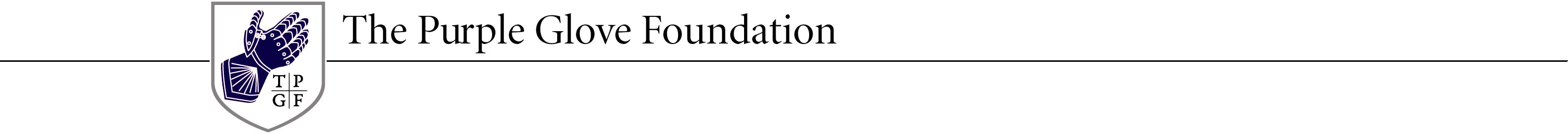 www.purpleglovefoundation.com                                        1404 Sweetwater Lane | Flower Mound, TX | 75028SPONSORSHIP LEVELS1. Summa Cum Laude (1): $10,000.002. Magna Cum Laude: $7,500.003. Cum Laude: $5,000.004. Graduate: $1,000.00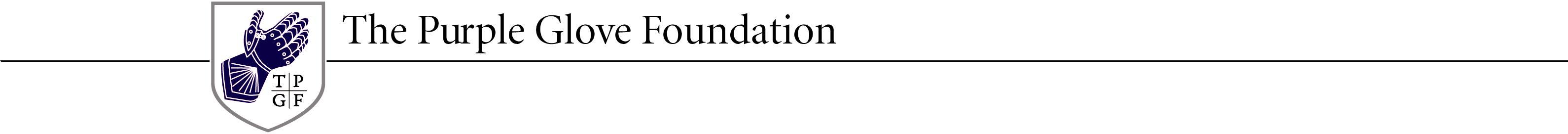      www.purpleglovefoundation.com                                     1404 Sweetwater Lane | Flower Mound, TX | 75028VENDOR BOOTHSThe foundation is offering you the opportunity to make your presence felt during the 2022 Christmas Ball. This is an excellent opportunity for you to increase your visibility while developing business relationships in a relaxed environment. Your presence will be appropriately acknowledged throughout the evening.Vendor table and chairsOne 6-foot table and two chairs will be provided to each vendor.Rules and regulationsNO guns or drug paraphernalia will be sold. NO soft drinks or bottled water will be sold by any vendor.NO foul language will be tolerated from any vendor and/or staff.Payment, fees and deadlinesThe vendor registration cost is $150 for each vendor for the entire evening. All monies and registration should be mailed to the address on the sponsor sheet post-marked date by November 18, 2022.  Money Orders- NO CHECKS PLEASE!Set-up timeVendors will need to be at the event location for set-up check in- no later than 5 p.m. the day of the event. There will be no set-ups after 6:30pm. Your registration cost will be forfeited. - No credits or exceptions.Hours of operationVendors are responsible for attending to and operating their tables during the hours of the event.The event will be from 8 p.m. until approximately 12 a.m. the day of the event.Vendors are free to shut down their booths anytime during the event.Deadline for reservationAll monies and registration information should be mailed no later than November 18, 2022.  This is to allow sufficient planning of space utilization.CancellationsA full refund will be provided upon a written request received by November 29, 2022, otherwise, no refunds will be granted. There will be no refunds after November 29, 2022.www.purpleglovefoundation.com                                      1404 Sweetwater Lane | Flower Mound, TX | 75028DONATIONSDear Business Owner/Manager:The Purple Glove Foundation is pleased to invite you and your business associates to the 2022 Christmas Ball. This gala is the foundation’s annual signature event benefiting our community and scholarship funds.How Can Your Business Help?Your support is needed! As an integral part of our community, we are sure you and your associates appreciate the importance of supporting the youth of our community. Your business can help by:Donating a raffle item. Distributing flyers and pamphlets to your customers and associates. How Will Your Business Be Recognized?We will publicly recognize your group’s donation by:Announcing and posting the name of your business at the event. How Will Your Business Benefit?In addition to the publicity your business will receive, your support will contribute to the foundation’s ability to expand our outreach activities.How Do You Donate an Item or Service?The raffle will be one of the focal points of the 2022 Christmas Ball. You can donate an item or service in two ways:Contact a committee volunteer directly to arrange to deliver the donated item or to have it picked up prior to the event. Or complete the sponsorship form below, describing the item or service you are donating and mail the completed sponsor form to The Purple Glove Foundation, 1404 Sweetwater Lane, Flower Mound, TX 75028.  A committee volunteer will then contact you. Please refer to the enclosed sponsor form for donation details and contact information. Thank you in advance for your consideration! We hope that you will honor us with a favorable response.www.purpleglovefoundation.com                                      1404 Sweetwater Lane | Flower Mound, TX | 750282022 Purple Glove Foundation Christmas Ball Sponsor Form (Please submit your sponsor selection along with this form by November 18, 2022)Please Check BelowYes, I will sponsor. My gift is enclosed. Yes, I will sponsor. Please call to arrange the gift pick up. I am considering being a sponsor. Please call me with details. Please return form to:  Christmas Ball Committeec/o The Purple Glove Foundation1404 Sweetwater LaneFlower Mound, TX 75028Contact Sponsorship Chairman Brian Tot for additional details at (214) 284-8305 or brtot@msn.com• Admission for 12• Inclusion in all media communications• Exclusive access to VIP Section • Free vendor booth• Complimentary beverages     • Special introductions• Admission for 8• Inclusion in all media communications• Complimentary beverages    • Special introductions• Free vendor booth• Admission for 6• Inclusion in media communications• Privately reserved table• Company logo prominently displayed all evening• Special introductions       • Admission for 4• Company logo prominently displayed all evening• Special introductions• Inclusion in media communicationsCompany NameCompany RepresentativeAddressCity, State, Zip CodeContact TelephoneContact Email 